Development Committee Update 2021/22Thursday, September 9, 2021ESSER III funds (~$197k) to be used for outdoor environments - leading drive for Development focusParent Survey of needs/wants - Review what was asked previously from familiesTeam Rep questions (to poll classes/levels for outdoor needs) - Josie met with them on Tuesday, Sept 7 What type of outdoor improvement would you like to have near your classroom?How would this improvement be incorporated into Montessori education for your students?What feature would you like added to Sterling in any outdoor environment?How can you imagine this feature/improvement enhancing the student’s Montessori experience?LE/UE/MS Student requests - present at Student Council and have them follow up.  Assigned to Justin/Carrie to discuss at the first meeting (Oct 1)From the above feedback, we can create a story about our goals for 2021/22.  This can then be taken to businesses - creating a “Package” with the plan for this year, and the Annual Report from last year Charleston Wrap virtual fundraiser to run the next two weeks.  Information has been distributed to classrooms with the class goals.  Jenn Jewett is charingMeeting with Morrisville Chamber of Commerce - in person - on Tuesday, September 14th for Meet & Coffee (first in-person in a long time)Need to have 100% Board participation - only ⅓ of directors have contributed.  Again, this makes for a compelling argument.  The same would be true for Administration, at the very least.Grandparents and Sponsor campaign “Growing into our Future”??  In addition to our compelling story - would love involvement in generating ideas to hook grandparentsHave pulled information from Infosnap - need to import it into Little Green LightWorth doing a digital and snail mail campaign/postcards?Reminder of our Development Buckets and current totalsDevelopment Account - currently at $17,734.55 ($16,424.12 was “rollover” from previous year)21/22 Annual Fund collections (since July 1) - $3,491.96All money out to date has been for PFSA - Spirit Wear, Movie Night licenses, Yearbook (2020/21) and we paid for $350 for the compasses for PE with the grant we won last year.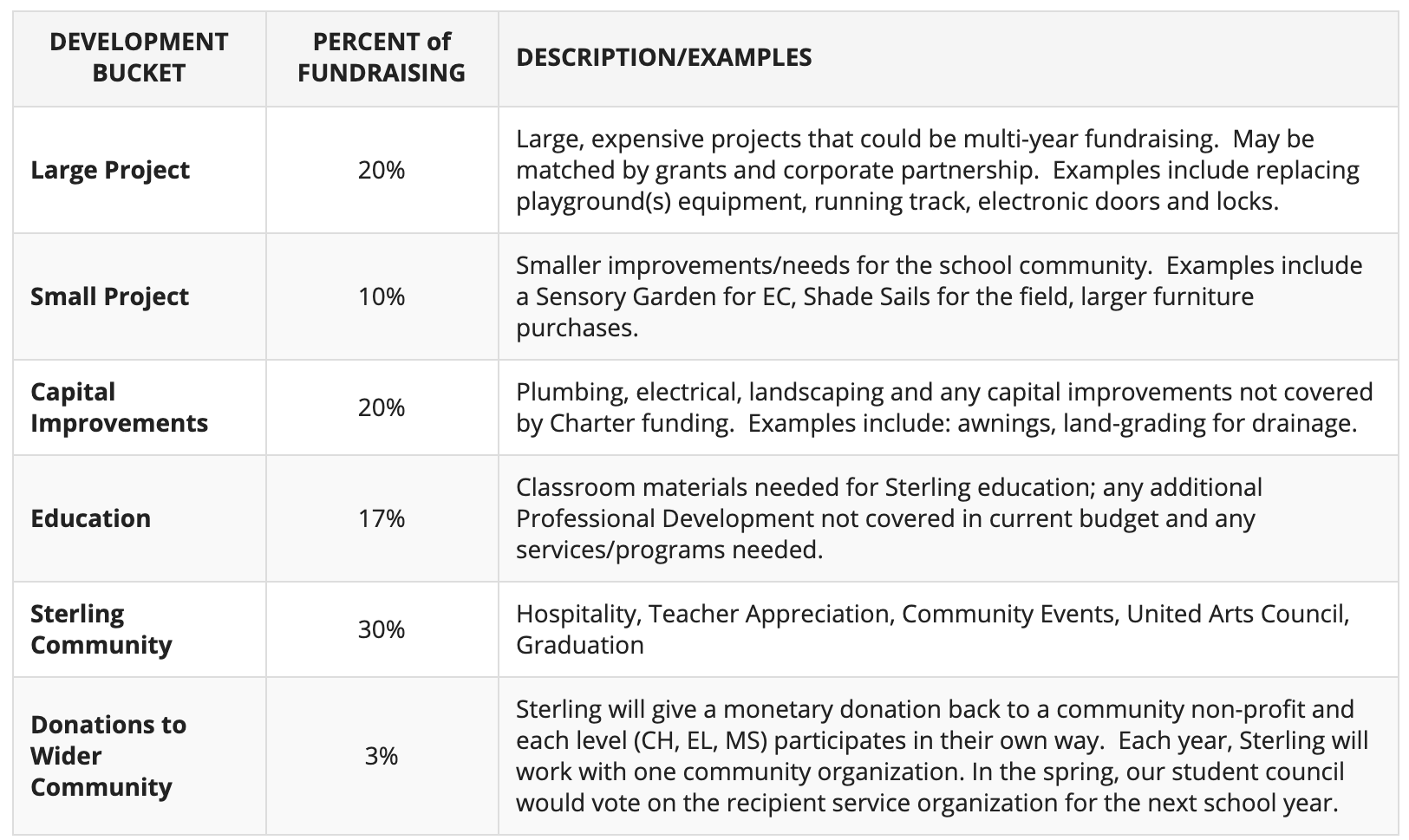 Annual Fund 2021/22 Calendar/Timeline